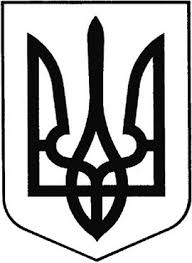 ГРEБІНКІВСЬКА СEЛИЩНА РАДАБілоцeрківського району Київської областіВИКОНАВЧИЙ КОМІТЕТР О З П О Р Я Д Ж E Н Н Явід 31 травня 2022 року               смт Гребінки                      № 76-ОДПро надання дозволу на передачу паливно-мастильних матеріалів     Керуючись ст. 42, 59 Закону України «Про місцеве самоврядування в Україні», відповідно до Закону України «Про правовий режим воєнного стану», Закону України «Про основи національного спротиву», Указу Президента України від 17 травня 2022 року  № 341/2022 «Про продовження строку дії воєнного стану в Україні», Програми територіальної оборони Гребінківської селищної територіальної громади на 2022 рік, враховуючи клопотання про виділення паливно-мастильних матеріалів для виконання робіт,  пов’язаних  з потребами територіальної оборони Гребінківської селищної територіальної громади Білоцерківського району Київської області.ЗОБОВ’ЯЗУЮ:Надати дозвіл на передачу паливно-мастильних матеріалів, а саме: 200 л бензину А-95 та 200 л дизельного палива з балансового обліку Гребінківської селищної ради Білоцерківського району Київської області  Комунальному підприємству «Гребінківське житлово-комунальне господарство» виконавчого комітету Гребінківської селищної ради.Начальнику відділу економічного розвитку, житлово-комунального господарства, капітального будівництва та інфраструктури              Руденку В.М. передати паливно-мастильні матеріали, згідно акту прийому-передачі.Контроль за виконанням даного розпорядження залишаю за собою.Селищний голова						Роман ЗАСУХАПідготувала:                    Олена ТИХОНЕНКОПогодив:                          Максим ЯЦЕНКарина  ШЕВЧЕНКО